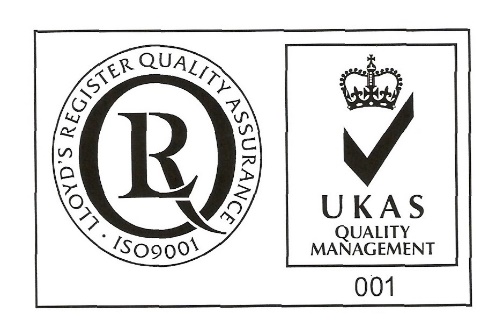 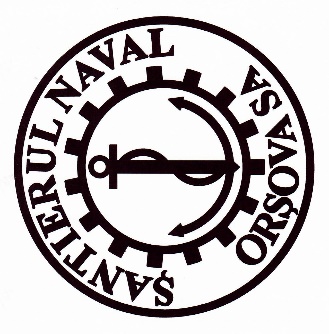 BULETIN DE VOTPRIN CORESPONDENTA PERSOANE JURIDICESubscrisa ______________________, cu sediul social in ___________ str. _____ nr. ____, judetul ___________, cod unic de înregistrare ____________, înregistrată la Oficiul Registrului Comerţului de pe lângă Tribunalul __________ sub nr. J/_______/_____, reprezentată legal prin ______________________, avand functia de _______________, deţinător/are a unui numar de _______ actiuni, reprezentând ____% din capitalul social al acesteia, care îmi conferă un număr de ______ voturi în cadrul adunării generale ordinare a acţionarilor “Santierul Naval Orsova ” S.A. ce va avea loc in data de 28.12.2021, ora 12ºº, la sediul societăţii, stabilită pentru prima convocare, sau in data de 29.12.2021 la aceeaşi oră şi la aceeaşi adresă, stabilită ca fiind a doua convocare, în cazul în care cea dintâi nu s-ar putea desfăşura, îmi exercit dreptul de vot aferent deţinerilor mele inregistrate la data de referinta in Registrul Acţionarilor, după cum urmează:* votul va fi exprimat prin marcarea cu un "X” într-o singoră căsuţa corespunzătoare intenţiei de vot, respectiv “Pentru”, “Împotrivă” sau “Abţinere”, pentru fiecare rezoluţie în parte.Data _________________Stampila şi semnătura ____________Punctele din ordinea de zi supuse votului    in Adunarea Generală a Acţionarilor PentruImpotrivaAbtinere1.Alegerea secretariatului de şedinţă însărcinat cu verificarea prezenţei acţionarilor, îndeplinirea formalităţilor cerute de lege şi actul constitutiv pentru ţinerea adunării generale, numărarea voturilor exprimate în cadrul şedinţei adunării generale şi întocmirea procesului-verbal de şedinţă.3.Descarcarea de gestiune a membrilor Consiliului de Administratie care nu au fost reconfirmati prin vot cumulativ in noul Consiliu de Administratie.4.Stabilirea remuneratiilor cuvenite administratorilor valabile de la data prezentei Adunari Generale Ordinare a Actionarilor si pana la data urmatoarei Adunari Generale Ordinare a Actionarilor.5.Stabilirea nivelului asigurarii de raspundere civila profesionala pentru membrii Consiliului de Administratie.6.Aprobarea incheierii Contractului de Administrare cu membrii Consiliului de administratie.7.Desemnarea persoanei care va semna Contractul de Administrare cu membrii Consiliului de Administratie, in calitate de mandatar conventional din partea societatii.8.Desemnarea persoanei care va efectua toate demersurile necesare publicarii si inregistrarii hotararilor adoptate de Adunarea Generala Ordinara a Actionarilor.